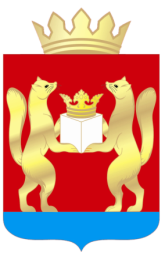 АДМИНИСТРАЦИЯ  ТАСЕЕВСКОГО  РАЙОНА П О С Т А Н О В Л Е Н И ЕОб утверждении Положения о конкурсе на соискание премии Главы Тасеевского района для учащейся молодёжиВ соответствии с Федеральным законом от 06.10.2003 №131-Ф3 «Об общих принципах организации местного самоуправления в Российской Федерации», муниципальной программой Тасеевского района «Развитие образования в Тасеевском районе», утверждённой Постановлением администрации Тасеевского района от 29.12.2016 № 774 «Об утверждении муниципальной программы Тасеевского района «Развитие образования в Тасеевском районе», руководствуясь ст. 28, 46, 48 Устава Тасеевского района,ПОСТАНОВЛЯЮ:1.Утвердить Положение о конкурсе на соискание премии Главы Тасеевского района для учащейся молодёжи согласно приложению № 1.2.Создать комиссию по отбору кандидатов на соискание премии Главы Тасеевского района согласно приложению № 2.3.Опубликовать настоящее постановление на официальном сайте администрации Тасеевского района в сети Интернет.4.Контроль за выполнением постановления возложить на первого заместителя Главы администрации района И.И. Северенчука.5.Постановление вступает в силу со дня подписания.Глава  Тасеевского района                                                       О.А. НиканоровПриложение № 1к постановлению администрации Тасеевского районаот  08.05.2019   №   262Положениео конкурсе на соискание премии Главы  Тасеевского района для учащейся молодёжи  1.Общие положения1.1.Премией Главы Тасеевского района награждаются обучающиеся 8-11 классов.1.2.Настоящим Положением определяется порядок присуждения премий учащимся за высокие показатели в  учебе, активное участие в общественной работе, достижения в области физкультуры и спорта, проектной и творческой деятельности.2. Порядок присуждения премий2.1.Присуждение премий Главы Тасеевского района обучающимся 8-11 классов производится по следующим номинациям:«За успехи в учебной и научно-исследовательской деятельности» - 3 премии в размере до 3-х тысяч 500 рублей, 3 приза в денежной или натуральной форме, стоимостью до 2-х тысяч рублей;«За успехи в спортивной деятельности» - 3 премии в размере до 3-х тысяч 500 рублей, 3 приза в денежной или натуральной форме, стоимостью до 2-х тысяч рублей;«За успехи в творческой деятельности»- 3 премии в размере до 3-х тысяч 500 рублей, 3 приза в денежной или натуральной форме, стоимостью до 2-х тысяч рублей;«За успехи в общественной деятельности»- 3 премии в размере до 3-х тысяч 500 рублей, 3 приза в денежной или натуральной форме, стоимостью до 2-х тысяч рублей.3. Сроки проведения конкурса3.1.Конкурс на соискание премии Главы  Тасеевского района для учащейся молодёжи  проводится в два этапа:1 этап – выдвижение кандидатов образовательными учреждениями, учреждениями сферы образования, культуры и молодёжной политики района в срок до 13 мая ежегодно;2 этап – рассмотрение и утверждение кандидатов комиссией по отбору кандидатов на награждение премией Главы  Тасеевского района в срок до 15 мая ежегодно.4.Требования к документам4.1.Соискатели премии Главы Тасеевского района подают документы  в комиссию по отбору кандидатов на соискание премии Главы Тасеевского района по адресу: с. Тасеево, ул. Луначарского, 3 (отдел образования администрации Тасеевского района) до 13 мая ежегодно.Для обучающихся 8-11 классов документы должны содержать:-ходатайство учреждений сферы образования, культуры и молодёжной политики, подписанное руководителем учреждения, с общей оценкой успехов и достижений кандидата;-копии документов, свидетельствующих о достижениях кандидата (дипломы, грамоты, благодарственные письма, отзывы, публикации в средствах массовой информации и т.д.) с 1 мая предыдущего   года до 30 апреля текущего года;-другие материалы, подтверждающие особые успехи участника конкурса;-анкету участника по установленной форме (приложение  к настоящему Положению).4.2.Копии документов заверяются подписью руководителя и печатью организации, выдвигающей участника.5. Критерии отбора5.1.Экспертная оценка представленных документов  и определение победителей  в конкурсе на соискание премии Главы  Тасеевского района для учащейся молодёжи  осуществляется комиссией в составе, указанном в приложении № 2 к настоящему Положению.5.2.Комиссия имеет право изменять количество премий и призов в номинации и перераспределить денежные средства между другими конкурсантами.5.3.Решение по определению победителей конкурса принимается комиссией путем голосования простым большинством голосов и заносится в протокол, который подписывается председателем и всеми членами комиссии, присутствующими на ее заседании. При равенстве голосов голос председателя является решающим. Заседание комиссии считается правомочным, если в нем участвует не менее двух третьих ее состава.6. Награждение6.1.Победителям конкурса вручаются Свидетельства  лауреатов премии Главы Тасеевского района, денежные премии, призы в денежной и натуральных формах.6.2. Награждение проводится в торжественной обстановке в МБУК «Тасеевский районный Дом культуры» на муниципальном форуме достижений учащихся «Ты-лучший!».6.3.Свидетельства,  денежные премии  победителям конкурса вручает Глава Тасеевского района.Приложение № 2к постановлению администрации Тасеевского районаот  08.05.2019  № 262 Состав комиссии по отбору кандидатов на соискание премии Главы Тасеевского  районаПриложениек Положению о конкурсе на соискание премии Главы Тасеевского районаАНКЕТА участника конкурса на соискание премии Главы  Тасеевского  района  1. Ф.И.О.(полностью)____________________________________________2. Полное наименование и адрес  учреждения, выдвинувшего участника_____________________________________________________________________________________________________________________3. Домашний адрес______________________________________________4. Домашний телефон____________________________________________5. Контактный телефон (с указанием контактного лица)__________________________________________________________6. Дата рождения (число, месяц, год)_______________________________7. Паспортные данные (серия, номер, кем и когда выдан) либо данные свидетельства о рождении _______________________________________________________________9. ИНН_________________________________________________________10. Пенсионное страховое свидетельство____________________________Личная подпись:__________________________08.05.2019     с. Тасеево№ 262Северенчук Игорь Иванович-первый заместитель Главы администрации района, председатель комиссии;Кулева Татьяна Михайловна–начальник отдела образования администрации Тасеевского района, заместитель председателя комиссии;Гартлиб  Анастасия Михайловна–методист отдела образования администрации Тасеевского района, секретарь комиссии;Члены комиссии:Радченко Людмила Александровна–главный специалист отдела образования администрации Тасеевского района;Голюкова Наталья Леонтьевна–директор МБУК «Централизованной библиотечной системы» (по согласованию);Большагина Татьяна Михайловна  – начальник  отдела культуры, спорта, молодежной политики, туризма, связей со СМИ и общественными организациями администрации Тасеевского района.